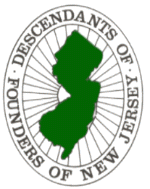 Dear Prospective Member,Thank you for your interest in becoming a member of Descendants of Founders of New Jersey. Membership is open to any adult who can document lineal descent from an ancestor who aided in the establishment of or lived in a settlement within the present boundaries of the State of New Jersey prior to 17 April 1702.Please follow these directions carefully when completing your Membership Application:All forms are to be typed.Names of all persons are to be given in FULL, giving maiden name of wife. The form of dates should be – day, month, year – Example: 14 Dec 1839. All lineage data is to be as complete as possible. All dates and places for applicant, parents and grandparents must be given, or an explanation of absence attached.Adequate proof is required for EACH name, date and place within EACH generation. Each statistic given in the left-hand column must be supported by reference to an acceptable source entered (under “Reference”) in the righthand column opposite the statistics cited. Proof of parentage must be typed in the right-hand column on the top line of each generation.Provide photocopies or typed verbatim copies for EACH reference - published and unpublished. Include the title page of published books and family Bibles. For each photocopy the generation(s) for which it is submitted must be marked on the top of the page (as “Gen. 3”), and the parts that apply to that generation must be underscored or highlighted.Complete, print, sign and date the application and send to the Registrar General with copies of your proofs and a check payable to “Descendants of Founders of NJ” for the $25 (non-refundable) application fee.If your membership is approved, you will be notified by the Registrar General; at which time you will be asked to forward a check payable to “Descendants of Founders of NJ” for $125 for your life membership. If your ancestor is one for whom a biography has not been written, we will invite you to prepare one for inclusion in our next publication.Please be sure to indicate how you wish the name to appear on your membership certificate. Without specific instructions, names for women will appear as: first name given, maiden name, surname.Once you’re a member, you will be notified of the organization’s activities via email.As a member you are invited to submit Supplemental Applications to document additional New Jersey founding ancestors or further document lineage from those already documented as founders. Each supplemental application is $30 (non-refundable). The application process is the same as for initial membership, simply check the box for Supplemental Application at the top of the application.If I can be of assistance, please do not hesitate to contact me at admin@njfounders.org. I look forward to approving your application and to welcoming you as a member of Descendants of Founders of New Jersey.Sincerely,Registrar General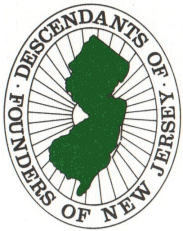 DESCENDANTS OF FOUNDERS OF NEW JERSEYApplication for MembershipAll names should be given in full, and lineage filled out completely.  Application is to be typed and free of alterations.  Application must be sworn to by applicant. TO BE COMPLETED BY REGISTRARDocumented Lineage of ApplicantSEND COMPLETED APPLICATIONS TO:Confidential: Executive Director 161 James Street Morristown, NJ 07960You may also email your application and proofs to admin@njfounders.org. Once received, we will forward instructions for sending the non-refundable application fee. NATIONAL NUMBERSTATE NUMBERNAME OF APPLICANT:NAME OF APPLICANT:NAME OF APPLICANT:NAME OF APPLICANT:NAME OF APPLICANT:NAME OF APPLICANT:NAME OF APPLICANT:SPOUSE (IF ANY):SPOUSE (IF ANY):SPOUSE (IF ANY):SPOUSE (IF ANY):SPOUSE (IF ANY):SPOUSE (IF ANY):ADDRESS:ADDRESS:ADDRESS:ADDRESS:TELEPHONE:TELEPHONE:TELEPHONE:TELEPHONE:EMAIL:       EMAIL:       The NEW JERSEY FOUNDER:The NEW JERSEY FOUNDER:The NEW JERSEY FOUNDER:The NEW JERSEY FOUNDER:The NEW JERSEY FOUNDER:The NEW JERSEY FOUNDER:The NEW JERSEY FOUNDER:The NEW JERSEY FOUNDER:The NEW JERSEY FOUNDER:who was born atwho was born atwho was born atwho was born atwho was born atononwas a resident atwas a resident atwas a resident atwas a resident atwas a resident atand died onand died onand died onat, is the ancestor through whom, is the ancestor through whomI apply for membership.I apply for membership.I apply for membership.I apply for membership.I apply for membership.I apply for membership.I apply for membership.I apply for membership.I apply for membership.I apply for membership.I apply for membership.I apply for membership.I apply for membership.I apply for membership.PROOF thatPROOF thatPROOF thatwas a FOUNDER of NEW JERSEYwas a FOUNDER of NEW JERSEYwas a FOUNDER of NEW JERSEYprior to  (o.s.):prior to  (o.s.):prior to  (o.s.):prior to  (o.s.):prior to  (o.s.):prior to  (o.s.):prior to  (o.s.):prior to  (o.s.):HOW APPLICANTS NAME SHOULD APPEAR ON CERTIFICATE:HOW FOUNDERS NAME SHOULD APPEAR ON CERTIFICATE:Application and fee received:Application and fee received:Application and fee received:Application and fee received:Lineage verified and approved:Lineage verified and approved:Final application received:Final application received:Final application received:Elected to membership:Elected to membership:The Membership Fee of $$$$was paid onREGISTRAR GENERALREGISTRAR GENERALREGISTRAR GENERALApplicantApplicantCited References:Gen. 1born atonmarried atontoborn atondied atonThe Parents of the Applicant were:The Parents of the Applicant were:Cited References:Gen. 2born atondied atonmarried atontoborn atondied atonThe Parents of The Parents of were:were:Cited References:Gen. 3born atondied atonmarried atontoborn atondied atonThe Parents of The Parents of were:were:Cited References:Gen. 4born atondied atonmarried atontoborn atondied atonThe Parents of The Parents of were:were:Cited References:Gen. 5born atondied atonmarried atontoborn atondied atonThe Parents of The Parents of were:were:Cited References:Gen. 6born atondied atonmarried atontoborn atondied atonThe Parents of The Parents of were:were:Cited References:Gen. 7born atondied atonmarried atontoborn atondied atonThe Parents of The Parents of were:were:Cited References:Gen. 8born atondied atonmarried atontoborn atondied atonThe Parents of The Parents of were:were:Cited References:Gen. 9born atondied atonmarried atontoborn atondied atonThe Parents of The Parents of were:were:Cited References:Gen. 10born atondied atonmarried atontoborn atondied atonThe Parents of The Parents of were:were:Cited References:Gen. 11born atondied atonmarried atontoborn atondied atonThe Parents of The Parents of were:were:Cited References:Gen. 12born atondied atonmarried atontoborn atondied atonThe Parents of The Parents of were:were:Cited References:Gen. 13born atondied atonmarried atontoborn atondied atonThe Parents of The Parents of were:were:Cited References:Gen. 14born atondied atonmarried atontoborn atondied atonI,, applicant for membership inDESCENDANTS OF FOUNDERS OF NEW JERSEY do declare that all facts stated in this application are true to the best of my knowledge and belief.DESCENDANTS OF FOUNDERS OF NEW JERSEY do declare that all facts stated in this application are true to the best of my knowledge and belief.DESCENDANTS OF FOUNDERS OF NEW JERSEY do declare that all facts stated in this application are true to the best of my knowledge and belief.X(Signature of Applicant)